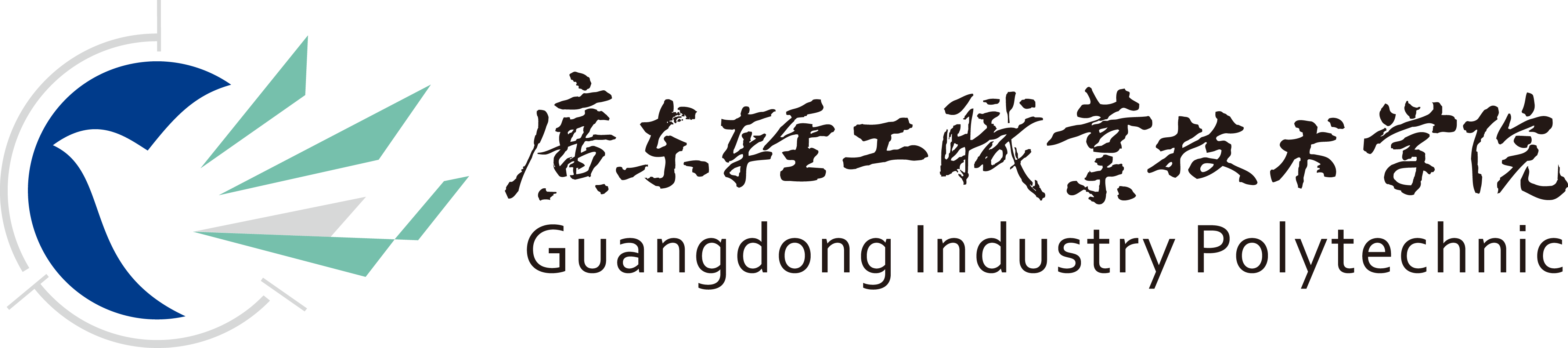 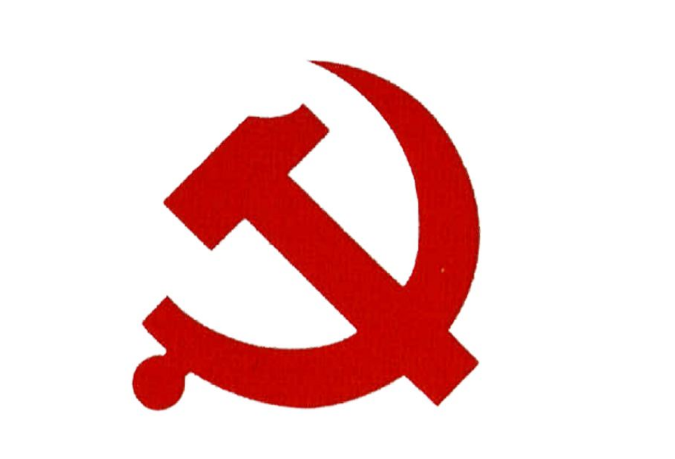 第三次党代会报告（全文）中共广东轻工职业技术学院委员会2018年9月以习近平新时代中国特色社会主义思想为指引为建成中国特色 国际知名的高水平高职院校努力奋斗——在中国共产党广东轻工职业技术学院第三次代表大会上的报告（2018年7月17日）杜安国同志们：现在，我代表中共广东轻工职业技术学院第二届委员会向大会作报告。中国共产党广东轻工职业技术学院第三次代表大会，是学校在全面对标新时代党对职业教育发展的新要求，大力实施学校“十三五”发展规划，深化教育教学和内部治理改革，推进新时代“一流高职”建设，争创“中国特色高水平高职院校”的关键时期召开的一次重要会议。这次大会的主题是：高举中国特色社会主义伟大旗帜，以习近平新时代中国特色社会主义思想为指导，牢记使命，担当作为，努力把我校建成中国特色、国际知名的高水平高职院校，写好教育“奋进之笔”，“做强、做优、做扎实”（景李虎书记、厅长语），为广东实现“四个走在全国前列”贡献广轻智慧和广轻力量。一、过去六年的主要工作和成绩自2012年3月第二次党代会召开、特别是全面实施“十三五”规划以来的三年，是学校战略调整优化、勇于突破创新、彰显示范成效的重要时期。学校始终坚持党委全面领导，切实践行“把方向、管大局、做决策、保落实”的核心要求；始终坚持党委领导下的校长负责制，紧扣发展第一要务，提升办学治校水平；始终坚持前瞻思维、系统谋划、顶层设计，胜利完成了第二次党代会和“十二五”确定的各项目标任务，开创了“十三五”改革发展新局面。学校党的建设全面加强，“一流高职”“创新强校”等重大项目建设成效明显，教育教学和人才培养质量全面提升，综合实力和核心竞争力持续增强，辐射全国的示范效应进一步彰显。（一）充分发挥党委领导核心作用，优化顶层设计党委切实履行管党治党、办学治校主体责任，加强对学校工作的全面领导，为学校高水平办学提供了坚强政治保障。1.因应变革，强化顶层设计。学校党委坚持高起点、高标准，制订完善了学校“十三五”发展规划，明确到2020年建成“轻工特色鲜明、国内一流、国际知名”的高水平高职院校，成为全国高职院校治理与人才培养的典范。以此为目标，学校实施两校区办学定位战略调整，全面优化整合办学资源，“广州大文科、南海大工科”的办学格局基本形成，人才培养和区域社会经济发展契合度更高、服务地方成效显著提升。2016年，学校免答辩成为广东省一流高职建设单位。学校成为“全国高等职业院校服务贡献50强（连续两年）” “全国高等职业院校教学资源50强”“全国高等职业院校实习管理50强”“教育部现代学徒制试点单位”“全国跨境电商专业人才培养示范校”“全国群众体育先进单位”“全国社会实践工作优秀单位”。学校牵头成立的“广东轻工职教集团”被评为“广东省示范职业教育集团”。2.体系优化，提升治理水平。实施管理水平提升行动计划，颁布了学校《章程》，构建了“1152”制度体系，确立了“党委领导、校长负责、教授治学、民主管理、社会参与”的现代大学制度。设计并推行了“三大一强”院校治理模式，建立了内部质量保证体系，管理水平和效能全面提升；设置了13个二级学院，有序推进“放管服”改革，深化了“党政工团学协同治理”。2017年成为广东省依法治校示范校；多功能文化食堂、智能垃圾分类系统等创新性后勤改革领先全国。（二）全面对标党的建设新要求，提升基层党建水平学校党委牢固树立“把抓好党建作为最大的政绩”的理念，围绕“立德树人”根本要求，推进“泛在思政”，党建思政工作特色鲜明，得到教育部、省委组织部、省委教育工委领导的充分肯定和广大师生的认可。1.政治过硬，党委班子建设全面强化。始终坚持把政治建设摆在首位，党委班子牢固树立“四个意识”，坚定落实“两个坚决维护”，坚定“四个自信”。出台《从严管理领导班子成员若干规定》等制度，落实6大类22项责任，强化刚性约束，促进班子成员始终保持对党忠诚、干净担当的政治本色。学习型党委建设卓有成效。2.理论武装，理想信念教育常抓长效。将学习习近平新时代中国特色社会主义思想、党的十九大精神和习近平总书记对广东工作的重要批示精神作为首要政治任务，通过理论中心组学习、宣讲团宣讲、主题党团日活动和“五进工程”等形式，实现了全校师生党员理论学习全覆盖，拧紧党员干部理想信念“总开关”。党委集中开展了“群众路线”“三严三实”等主题教育实践活动，推进“两学一做”学习教育常态化制度化，强化理论武装，统一思想，凝聚共识，为落实学校各项工作任务提供思想保证和动力源泉。3.制度保障，党建工作体系运转顺畅。紧扣“严、实、新”，出台了《党建和思想政治工作基本标准（试行）》等制度，构建了“学习教育、规章制度、工作保障”三大体系，基层组织力普遍提升，各级党组织党建主体责任落到实处。4.纵向延伸，基层组织建设全面加强。顺利完成2016年基层党组织换届，配优配强党总支书记，配置了二级学院党政办公室主任和专职组织员；优化支部设置，实现基层组织全覆盖。严格“三会一课”制度，运行“智慧党建”系统，全面提升了基层党建工作规范化水平。落实党总支书记抓党建工作述职评议，开展党员民主评议和评优表彰，基层党组织的战斗堡垒和党员先锋模范作用进一步增强。坚持标准保证质量，六年来发展新党员3000余人。稳步加大党建经费投入，率先开展学生社区、多功能文化食堂、图书馆等公共空间和教学实训场所的党建活动阵地建设。“十二五”期间，学校曾获“创先争优”活动优秀组织奖，近两年在全省高校党建年度考核评议中成绩优秀，多个基层党组织和个人受到省级以上表彰。5.鼓励创新，培育党建工作品牌。成立并依托党建研究中心，探索形成“研究先行、成果落地”党建工作创新发展模式，立项创新课题40项，获省党建研究会立项20多项；探索“互联网+党建”工作模式，“智慧熔炉”项目被省委组织部列为重点“书记项目”；“全面从严治党信息化平台”上线运行，受到中央媒体和省委组织部等高度关注；开设了“书记茶座”；按照“师生到哪、组织到哪；平台到哪、品牌到哪”，创新党支部设置方式，推进党建进社区、进专业、进科研团队、进实训室、进学生社团，扩大了党建工作覆盖面。学校党建创新案例和典型做法被省委组织部编入党建工作典型材料。6.泛在协同，思想政治工作形成特色。出台了《关于加强和改进新形势下思想政治工作的实施细则》，坚持把思想政治工作贯穿教育教学全过程。高标准建设马克思主义学院，突出发挥思政课主渠道作用，思政课程改革领先全国，研练式教学法入选教育部“择优推广计划项目”。学校当选为“高职高专思政课建设联盟”全国副会长单位、省会长单位；荣获“2017年全国高职院校思政工作创新优秀示范案例”50强，涌现出全国高校思政课教师“影响力标兵人物”“全国高校辅导员年度人物”等先进个人。全面推进课程思政改革，发挥后勤资源、第二课堂等思政教育功能，同频共振，同向同行。强化意识形态工作，实施“文化引领”，加强师德师风、校风学风建设。荣获“全国国防教育特色学校”“全国高职‘一校一品’体育工作示范基地”等荣誉称号。7.严管厚爱，干部队伍建设不断加强。出台了《干部选拔任用工作实施细则》，2016年完成干部换届，选好配强领导干部，发挥“头雁”效应。落实“一报告两评议”制度，出台并完善了《干部考核办法》，发挥360度量化考核指挥棒作用，进一步营造了风清气正、干事创业的良好氛围。每年举办至少3期全校干部集中培训，创新性开展青年干部培训，强化干部教育，选派近30名干部挂职锻炼、驻村扶贫。8.携手共进，群团统战等工作富有成效。荣获“全国模范职工之家”“全国模范职工小家”“南粵女职工文明岗”“广东省五一劳动奖状”等荣誉称号；共青团改革成效明显，连续荣获“五四红旗团委”称号，学生会干部代表广东出席全国学联代表大会。承办了广东高校统战研究会年会，获统战理论研究优秀组织奖。1件优秀提案获得省政协表彰，1人获评为民建广东省委年度参政议政优秀个人。9.以改促建，巡视巡查整改取得实效。切实提高政治站位，全面接受省委专项政治巡视和省委教育工委巡查，以最坚决的态度、最果断的举措，抓好整改落实，获得肯定。深化整改成果应用，建章立制，助推学校建设发展。（三）坚持党委领导下的校长负责制，推动高质量发展健全党委集中统一领导、模范落实党委领导下的校长负责制，围绕重点工作，全面推进各项事业高质量发展。“创新强校工程”A类创强项目建设考核优秀；一流高职院校建设标志性成果超额完成。1.协同育人，完善人才培养体系。全面实施“纵向延伸，横向拓展”协同育人模式，构建了职业教育“立交桥”。积极开展“3+2”中高衔接、“2+2”高本联培、“3+2”高本衔接、“4+0”本科、工程硕士协同培养，搭建了“中-高-本-硕”现代职业教育体系框架。校企合作开展现代学徒制试点，成为教育部第三批试点院校。2.产教融合，推进“双精准”育人。学校牵头筹建“全国职业院校新兴技术应用产教联盟”，立足珠三角，精准对接珠江西岸先进制造业产业集群和广州现代服务业产业集群，优化形成了20个专业群和3个协同教学中心。强化专业自我诊断与改进，建设省级品牌专业13个，通过国际IEET认证专业1个。优化整合校内外资源，新增校内实训基地57个、实验实训室485个。其中，国家级生产性实训基地1个、省级生产性实训基地9个、省级公共实训中心2个。深入推进产教融合，与企业共建7个产业学院，建成省级协同育人平台1个，联合成立大师工作室30个，大力度推进精准育人。学校毕业生深受用人单位欢迎，初次就业率保持在97%以上，总体就业率超过99%，就业对口率、对母校满意度和薪资水平均高于全国示范校平均水平。连续多年第一志愿上线考生数均在计划招生数3倍以上，文理科实际录取分数均高于省定本科线。师生国内外大赛获奖数量与质量节节攀升，顺利举办全国职业院校化工生产技术竞赛并获团体一等奖；在全国市场营销大赛上，财贸学院学子获特等奖；在新加坡举办的2018年全球品牌策划大赛上，管理学院学子获得金质奖；在孟加拉国举办的亚太信息通讯科技大奖赛（APICTA）上，信息技术学院学生团队获优胜奖（Merit）。各二级学院在国家各类大赛中，均获优异成绩。学校成为2013-2017年全国普通高校竞赛评估（高职）20强。3.培育精品，提高教育教学质量。建成国家级精品资源共享课程9门，全国高校职业发展与就业指导示范课程1门；建成省级精品、优质课程26门，立项省级精品开放课程25门；主持国家专业教学标准6项，参与10项；引进、开发国际化专业标准4项。建成高分子专业国家级教学资源库和1个省级教学资源库，搭建了轻工在线教育平台。强化“三尺讲台”质量，实施多元授课质量评价，教学质量稳步提升。共获得国家级教学成果二等奖7项、省级教学成果一等奖7项、二等奖4项。4.“三全”育人，形成大素质教育格局。依托易班网络、多功能文化食堂、垃圾分类素质养成教育、红色阅读空间等平台，一体化构建课程、科研、实践、文化、网络、心理、管理、服务、资助、组织等“十大育人”体系，探索形成“政校行企全资源、校内校外全方位、课内课外全过程、教师教辅全动员、线上线下全覆盖”的育人工作机制，“全程泛在、摸得着、看得见”的大素质教育体系基本成形，素质教育“广轻模式”被人民日报、新华网、中国青年报等媒体广泛报道，获全国推广。学校育人成果在2018广东省大中小学德育工作成果展上获省委领导肯定。荣获“全国社会实践工作优秀单位”“三下乡社会实践全国优秀单位和团队”“广东省大学生创新创业教育示范学校”等荣誉称号，资助育人绩效考核连续多年获广东省优秀。全国“三全育人示范校”通过省级评审，并报送教育部。5.分类培养，强化创新创业教育。围绕全面提高人才培养质量核心，制定了8项管理制度，统筹推进创新创业教育工作。成立创业学院，建立创新教育与创业训练中心，建设32个创新创业导师工作室，实行统一招生、项目引领、独立训练和精英培养，成功孵化学生创业企业16家。被授予“全国大学生创新创业实践基地”“广东省大学生创新创业教育示范学校”。6.人才强校，打造一流师资队伍。实施263计划，培养高层次人才，数量和质量位列全省高职院校前茅。设置教师发展中心，全面全程服务教师发展；引进高层次人才近百名；加强了兼职教师队伍建设。学校教师队伍建设综合考核连续多年位列省内高职院校第一。现有正高职称教师100人，其中，二级教授9人；有国务院特殊津贴专家2人、全国模范教师2人、国家级教学名师2人、国家级教学团队1个、国家“万人计划”教学名师1人、全国技术能手2人、全国青年岗位能手1人、全国高校思想政治理论课教师影响力人物2人、全国轻工行业先进工作者1人、中国轻工职业教育教学名师1人，省高校“千百十工程”国家级培养对象2人、珠江学者8人（占全省高职院校的三分之一）。学校成为全国高职院校骨干教师国家级培训基地。7.校企合作，提升社会服务质量。依托政校行企联盟、轻工职教集团等，校校合作与校企合作并重，一体化推进“产学研转用”。建成2个省级协同创新平台、5个省级工程中心、5个市级工程中心，组建产学研技术服务团队35个，对接产业行业重大项目120多个。近五年，获国家级科技项目4项、省级36项，企业横向科技攻关项目204项；获得国家级、省级科技奖励13项；荣获“广东省轻工行业标杆单位”荣誉称号。专利授权266项（其中国际发明专利1项），专利申请量连续8年位列广州地区高校（含本科）前十名。学校科研立项、授权专利、论文论著、成果奖励数量和质量，均居同类高校前列，科技竞争力排名全省高职前列。积极搭建了技术服务平台，开展专利事务服务，促进科技成果转化。积极开展对外师资培训，学校被评为“2017年度优质省级基地”“广东省成人教育先进集体”；积极构建学历教育与终身教育相结合的培训体系，与国内大学合作举办自学考试相沟通专升本或网络远程直属班，在读学生近千人；开展社会培训和公益服务，六年累计培训超13万人次，学校当选为广东省成人教育协会副会长单位。扶贫工作获省级考核优秀，先后派出三批工作组，投入396万元。8.开放交流，打开国际化办学新局面。牵头成立了广东省“一带一路”职教联盟，率先筹办菲律宾分校，密切与东南亚国家的人才培养、技术合作。面向德、澳、美、英、新西兰等国知名院校深入开展互访互培、学分互认、专业认证、技能竞赛、语言培训、课程开发、学生实习等交流合作。招收30多个国家和地区的留学生180多人。9.优化整合，办学条件不断改善。办学投入逐年增长，决算收入从2012年的3.83亿元增加到5.19亿元，尤其是“创新强校工程”“一流高职”建设，累计获得3.13亿元财政专项资助。持续优化办学资源配置，改善校园基础设施，新增建筑面积2.53万平方米，新增固定资产（含房屋建筑物）2.54亿元；新增图书、期刊30余万册，丰富了电子资源。推进智慧校园建设，逐步实现有线、无线网络全覆盖，建成了教务、人事、科研、后勤服务等管理平台，成为全国第一批教育信息化试点单位。10.共建共享，师生获得感幸福感持续增强。优化绩效考核和收入分配制度，工资收入稳步增长，福利待遇（含离退休）不断改善。南海新建学生宿舍8栋，新增南海校区周转房100套；完成广州校区校道、校门、敬师楼和部分学生公寓的美化改造；实施育人环境提升工程，校园文化氛围大大提升，育人功能明显增强。“平安校园”创建成绩突出，被评为“广东省安全文明校园示范校单位”。（四）持之以恒推进全面从严治党，强化廉政纪律保障1.加强组织领导，切实落实党风廉政责任制。制定《党风廉政建设党委主体责任和纪委监督责任实施细则》等文件，成立党风廉政建设责任制领导小组，全面落实党风廉政建设党委主体责任和纪委监督责任，强化班子成员“一岗双责”。修订完善领导班子成员纪律规范，健全“三重一大”决策机制和责任追究机制。与二级单位和干部签订《党风廉政建设责任书》或《廉洁自律承诺书》，将述职述廉纳入干部年终考核。2.加强工作规范，着力完善办学治校制度体系。强化从源头到末端的监督，制定《重大工作事项党廉报备监督管理暂行办法》，严格规范干部选拔、使用和履职行为，制定《领导干部问责制实施办法》；抓实抓牢关键环节，修订完善采购招标、招生考试、产学研合作等重点领域监督制度。梳理廉政风险防控制度，完善定岗、定责、定工作流程、定风险、定措施“五位一体”防控措施，推行廉政风险防控流程图上墙上桌。制定《校内巡查工作暂行办法》，建立校内巡查制度，启动重点领域、重点部门、重点岗位的专项检查,建立了纪委委员联系点制度，强化内部履职监督。3.运用“四种形态”，强化监督执纪、履职尽责。坚持把纪律和规矩挺在前面，加大执纪审查力度，规范问题线索处理、谈话函询、初步核实、立案审查与处分等程序。及时对工作失责部门进行全校通报，对负责人进行问责谈话。制定《关于实践运用监督执纪四种形态的实施方案》，建成两校区约谈室，抓早抓小，让“咬耳扯袖、红脸出汗”逐步成为党内政治生活的常态。至今约谈干部204人次,其中工作约谈9人，警示约谈2人。4．狠抓廉政教育，培育廉政文化自觉。深入开展年度纪律教育学习月活动，组织参观廉政教育基地，开展集中学习，进行警示教育；把廉洁从教纳入师德建设范畴，成立学术道德委员会，规范学术行为，防止学术腐败。加强廉政文化建设，抓好大学生《廉洁修身》课程教育；组织开展“廉洁·诚信”征文和反腐倡廉文艺表演等活动；实施廉洁文化进社区，设置“党廉之窗”专栏，建立党廉工作“微信群”，加强党廉宣传，拓宽监督渠道。成立党风廉政建设理论研究小组，积极开展党风廉政理论和实践研究。已获广东教育系统反腐倡廉优秀论文6篇，学校荣获“优秀组织奖”。5．加强纪检队伍建设，切实提高履职能力。落实“三转”工作，聚焦纪委主业，明确职能定位，回归纪委主责。退出食堂管理等8个领导小组，撤销治理商业贿赂专项工作等2个领导小组，成立招生工作等专项监督小组，配齐配强纪检监察队伍，强化业务培训和理论学习，提高纪检监察干部的履职能力。各位代表，同志们，六年来的发展是不平凡的，其中既有国家示范建设形成的良好基础，更有面对困境、变革勇于应对的突破创新。学校党委始终总揽全局、全面领导、依法推进各项工作，学校排头兵的地位得到进一步巩固。学校的建设、发展和进步，始终离不开上级的关心支持，离不开历届党政班子的正确领导，离不开广大党员干部的执着奉献，离不开所有广轻人的众志成城。在此，我谨代表学校党委，向长期关心和支持学校发展的各级领导、各界朋友和广大校友，向老领导、离退休同志，向各民主党派和无党派人士，向各基层党组织、全校共产党员和师生员工，表示崇高的敬意和衷心感谢！正如省委教育工委景李虎书记所言：“广东轻工的发展迈上了新台阶，进入了新阶段。”六年来的变革是深刻的、全局性的，党委班子始终以坚定的政治勇气和强烈的责任担当，创新思维、体系思考、战略构建；培养锻炼了适应和推动学校事业快速发展、高质量发展的干部队伍；推出一系列重大改革举措，破除了制约学校发展的关键因素，开启了新时代学校发展新征程。六年来的实践经验，概括起来，主要有五个方面：一是坚持“高举旗帜、把握方向”的根本原则。要坚持马克思主义的指导地位，坚决贯彻党的基本路线和教育方针，强化党对学校工作的全面领导，始终坚持社会主义的办学方向，切实解决好“培养什么人，怎样培养人”和“办什么样的大学，怎样办大学”两个根本问题。二是坚持“解放思想、改革创新”的内在要求。发展是第一要务，创新是第一动力。只有以解放思想促观念更新，以观念更新促改革创新，以改革创新激发办学活力，学校才能真正走在前列。三是坚持“内涵发展、特色发展”的必由途径。必须贯彻新发展理念，坚持走内涵提升、突出特色的高质量发展之路。我们要保持战略定力，统筹好规模和结构、质量和效益的关系，从容面对各种挑战，坚定不移走好自己的发展道路。四是坚持“求真务实、真抓实干”的工作作风。实干兴邦，空谈误校。学校发展事关全体师生的切身利益，人人都要以参与者、实践者、推动者的身份去思考、去奋斗，想实招、办实事、出实效，促进学校各项事业蒸蒸日上。五是坚持“团结一心、共同奋斗”的重要法宝。团结就是力量。学校发展是广轻人的共同心愿和最大共识。我们要谋大局，讲原则，增进理解，搞好团结。要充分尊重师生员工的主体地位和首创精神，最大限度地调动一切积极因素，并努力营造“风清气正”的干事创业环境，才能实现奋斗目标。实践证明，这正是广东轻工多次跨越式发展，从一个胜利走向另一个胜利的重要法宝！这五大“广轻经验”，是过去六年工作的智慧结晶，也是未来较长一段时间学校必须坚持的“基本遵循”。同志们，六年来的发展成绩虽然有目共睹，但我们对面临的问题更要保持清醒！学校发展正处在“十三五”发展的关键时期，以下问题依然不能掉以轻心，必须引起高度重视：一是落实新时代党的建设总要求，全面从严治党、党要管党工作仍需要持续加强、不断创新；二是对技术进步及新技术给教育带来的颠覆式冲击认识不到位、紧迫感不强，我们的思想观念和教育理念转变不够快，面对变革的系统性准备还不足；三是以“三大一强”为核心的支撑学校未来高质量、高效率发展的治理体系建设尚未成型，流程再造、体系重构、模式创新需要有更大的勇气、更大的担当和更大的作为；四是支撑学校未来发展的硬件建设、办学资源优化、结构调整、整合集约工作仍然没有完全到位；五是二级学院办学主体作用须进一步发挥，办学主动性、创新性需要进一步激发，相应的制度设计和安排须进一步落实；六是国际化办学的典型模式以及支撑这个模式的思想观念、平台建设、配套体系仍需根本性突破。对此，我们必须以高度的责任感，予以快速应对。二、担当新使命，抢抓新机遇察时局者智，驭时局者赢。实现自我超越不仅是落实中央和省委的重托，也是新时代大发展的客观要求，更是学校内生式发展的必然选择。（一）新时代：我们的新使命面对新时代，我们的职业教育发展必须：1.服务供给侧改革。伴随产业的转型升级，社会急需具有专业技能与工匠精神的高素质人才。高职院校要推进供给侧结构改革，把学校建在园区，把专业（群）建到企业，精准对接行业、产业，培养大国工匠精神和工匠人才，为区域产业转型升级提供人才支撑。2.服务科技强国战略。高职院校要充分发挥自身优势，勇敢站到服务国家战略最前沿，一方面培养高素质、创新型技术技能型人才，为科技强国、人才兴国战略提供智力支持；另一方面要深入推进产学研合作，为企业提供技术攻关及技术人才培训服务，通过技术创新驱动经济发展，助推科技强国的进程。3.服务扩大对外开放战略。作为国家示范性高职院校，引领构建高职国际化合作新模式，提升学校的国际化办学水平，向世界推广中国职教模式，传播中国声音，展示中国文化自信。（二）新时代：我们的新机遇、新挑战1.高职教育综合改革全面推进及粤港澳世界一流大湾区建设，为职业教育发展提供了新机遇。国家即将推动促进职业教育发展的“五个争先计划”（中国特色高水平高职学校和专业建设计划、职业教育东西协助行动计划、德技并修育人机制创新行动计划、产教融合校企合作行动计划、办好中国特色继续教育行动计划），为学校指出了努力的新方向。粤港澳大湾区的世界级定位，必将为我校在培养战略新兴产业、高新技术产业急需的大数据人才、拓展校企合作的领域和层次方面，提供新的增长点。2.国家即将实施的“特高”院校建设计划，是在国家示范校建设之后，在“十三五”建设及今后一段时间内引领高职发展的又一重大行动计划，从职业教育发展角度来讲，必将引发新一轮职业教育的竞争发展、变革创新。在新的历史起点上，我们如何提高政治站位、发展站位，在新的起跑线上继续形成示范、引领，我们务必要有清醒地认识和强烈的责任感和使命感。（三）新时代：我们要有新作为正是基于我们一直以来的奋斗和坚守，正是基于我们立足本国、面向世界的基本判断，正是基于学校契合区域经济社会发展的实际需要，我们要在新时代的未来五年甚至更长一段时间里，高举中国特色社会主义伟大旗帜，以习近平新时代中国特色社会主义思想为指引，不忘初心，牢记使命，担当作为，努力建成中国特色、国际知名的高水平高职院校，努力写好教育“奋进之笔”“做强、做优、做扎实”，为广东实现“四个走在全国前列”贡献“广轻智慧”和“广轻力量”。这是我们这次党代会的主题，也是对学校未来发展的基本设计和重要安排。三、努力建成中国特色高水平高职院校，开启高质量发展新征程梦想需要坚守，奋斗创造未来。站在新的历史起点，我们要有更大的视野、更大的格局、更大的担当、更有效的作为，对标先进国家和地区，拥抱变革、拥抱创新，秉承跨界思维，汇聚各方力量，进一步加强党对学校工作的全面领导，持续推进“创新强校工程”和“一流高职”等重大建设任务，全面落实“十三五”规划建设目标。在此基础上，重点实施“五大战略”，推进“十大工程”，努力把我们这样一所历史名校打造成为现代化职教当之无愧的排头兵，引领带动全省高职院校向更高发展水平迈进。（一）奋斗目标学校今后五年的总体发展目标是：根据职业教育发展的新形势、新要求，用五年左右的时间,努力把学校建成具有中国特色、国际知名的高水平高职院校，整体办学实力与水平保持全国领先，写好教育“奋进之笔”，“做强做优做扎实”，成为人才培养的典范和院校治理的典范，成为向世界展示中国职业教育成就的重要窗口和国际社会观察中国职业教育的重要窗口。（二）指导思想高举中国特色社会主义伟大旗帜，坚持以邓小平理论、“三个代表”重要思想、科学发展观、习近平新时代中国特色社会主义思想为指导，全面贯彻党的十九大及十九届一中、二中、三中全会精神，习近平总书记对广东工作的系列批示精神，省十二次党代会及十二届一次、二次、三次、四次会议精神，紧紧围绕“五位一体”总体布局和“四个全面”战略布局，牢固树立“五大发展”理念，认真贯彻落实省委教育工委“做强做优做扎实高等教育”的工作部署，加强党的全面领导，深化立德树人，坚持高质量发展，为广东实现“四个走在全国前列”做出贡献。（三）实施“五大战略”1.质量兴校战略。强化全面质量意识，牢固树立全面质量观，推进人才培养供给侧改革，建设一批适应需求、特色鲜明的中国特色高水平品牌专业，以全面有效提升人才培养质量为重点，努力使学校成为同类院校高质量发展的典范。以“立德树人”为根本要求，落实培养社会主义事业建设者和接班人根本任务，树立“以学生为中心”理念，以“十大育人体系”为抓手，强化学生工匠精神和创新创业精神培养，全面实施全程泛在大素质教育。落实《高等职业院校内部质量保证体系诊断与改进指导方案（试行）》，按照“需求导向、自我保证，多元诊断、重在改进”的工作方针，建立具有学校特色、常态化的内部质量保证体系和可持续的诊断与改进工作机制，切实提高利益相关方对学校人才培养工作的满意度，充分体现学校人才培养在推动区域经济社会发展中的不可替代性。2.人才强校战略。坚持“人才是第一资源”，落实党管人才的原则，深入贯彻《中共中央国务院关于全面深化新时代教师队伍建设改革的意见》，着力构建充满活力的人才引进、管理、使用、评价机制。以人事分配制度改革作为综合改革的切入点，竭力营造“人尽其才、才尽其用”、优秀人才脱颖而出的用人环境和良好氛围。以师德师风建设为统领，高水平编制教师队伍建设发展、培育提升规划，持续推进高层次专业技术领军人才和高水平管理人才引进工作，不断优化核心师资队伍结构。以领军人才为核心，协同企业能工巧匠，努力构建一支“共建、共育、共享”的跨界混编师资团队，形成高水平高技能人才培养、产教融合政策有效落地、有质量地服务区域经济社会发展的重要支撑。依托并充分发挥教师发展中心关键载体作用，建立健全教师员工尤其是高水平领军人才职业生涯发展保障机制，全程跟进、提升、优化教师发展服务，卓有成效地提升师资团队的教育教学水平、科研和技术服务能力。3.创新驱动发展战略。把全面提升创新能力摆在综合改革的核心位置，以治理机制、办学模式创新为重点，切实通过体制机制创新与平台建设增强办学活力。以“互联网+大教学”为抓手，建设全程泛在交互式学习平台，积极推进“学分制”改革，实现人才精确培养、“个性定制”；建立和完善融教学、科研、技术服务、创新创业于一体的开放共享型实验实训平台体系，全面推进教育教学改革创新并形成模式。以“互联网+大管理”为抓手，以“跨界、协同”管理为目标，以一体化信息系统为依托，推进内部治理变革，全面构建支撑未来学校高水平、高效率运转、引领同类院校的运行体系。以“互联网+大保障”为抓手，全面梳理学校各方保障资源，形成党建统领、思政协同、三全育人、总体安全观得以有效保障与落实的大保障体系。让大安全意识、大保障意识，深入人心、内化成推动学校发展的强大精神动力。以集团化办学为抓手，以产教融合为核心，全面推进办学模式创新,通过校企共建混合所有制等各种模式产业学院，形成利益相关方合作办学、协同育人、优势互补、互利共赢的职业院校办学长效机制与生动活泼的可持续发展新局面。以全面落实“放管服”为切入点，完善校院二级治理，激活办学活力，把二级学院培育成“办学主体”，彰显各自办学特色和品牌；以人事分配制度改革为抓手，全面构建“按需设岗-按岗定责-公开聘用-合同管理-绩效考评-多元激励-优上差下”的人事管理体系。4.开放办学战略。跨界协同，整合校内校外、省内省外、国内国外优质职业教育资源，着力构建开放共融的国际化办学新格局。着力形成推动国际化办学可持续发展体制机制设计与政策安排。着力构建国际化办学新平台，着力打造一批具有国际视野、可实现国际对接的师资队伍，着力打造一批国际认可、学分互认的国际合作课程，推进具有轻工特色、可持续发展的国际化办学新模式。着力发挥“广东‘一带一路’职教联盟”重要平台作用，抓住国家进一步扩大开放和粤港澳世界一流大湾区建设的重大机遇，以更大的格局和力度创造性地利用好国际资源，深化与沿线国家和地区及其他国家的办学合作、技术合作、社会服务合作。面向东南亚国家，逐步实施“走出去”策略，输出“广轻教育模式”，扩大国际影响。着力加强与国内外高校、科研院所、行业企业等开展全方位的合作办学,壮大办学实力，开展协同育人，助力可持续发展；主动面向社会开放教育资源，打造技术创新平台，服务地方经济发展。大力探索学历教育与终身教育贯通机制，形成学历教育与终身教育有序对接、协同并行。5．特色品牌战略。围绕党建思政、院校治理、师资队伍、人才培养、教育教学、学生管理、创新创业、后勤保障、安全办学等方面，全面探索创新所需要的体制机制支撑，切实加强改革统筹，全力支持、激励部门或个人变革创新，打造特色品牌，形成基层经验，为同类院校改革提供可借鉴经验，为国家相关政策制定提供基层典型案例。（四）推进“十项工程”1．院校治理典范工程。全面落实“放管服”重要改革举措，完善现代职业院校治理体系。深入推进学校“三大一强”治理模式，重构体系，再造流程，完善内控，应对发展变革。筹划建设智慧校园3.0，切实通过现代网络技术与信息技术重构教育教学组织方式、运行方式、保障方式；构建基于大数据平台的发展规划和科学决策系统，打造院校治理大数据生态圈。2.思政品牌引领工程。全面落实全国全省思想政治工作会议精神，贯彻《高校思想政治工作质量提升工程实施纲要》。进一步建强建好马克思主义学院，不断提升马克思主义学院建设的科学化、规范化、现代化水平，打造马克思主义理论教学、研究、宣传和人才培养的坚强阵地，使之成为办好高校思想政治理论课的坚强战斗堡垒。搭建“互联网+思政”课程育人平台，探索“矩阵式”思政课程协同育人模式。以“四个一”（一个专业群、一个专业、一批成果，一批教师）课程思政改革为切入点，全面深化人才培养模式改革。以党建、思政、传统、专业“四个文化”进社区、进宿舍的“书院模式”、多功能文化食堂、互联网+智能垃圾分类与素质养成系统等载体为抓手，一体化构建体系完善、标准健全、运行有效、保障有力、成效显著的“十大育人体系”。3.专业（群）建设标杆工程。围绕中国特色高水平专业建设计划，着力建设一批支撑、推动、引领国家重点产业和区域支柱产业的高水平专业（群）。以供给侧改革、地方产业结构转型升级及粤港澳世界一流大湾区的需求为引导，全面应用新兴技术，完善专业群建设；依托全国高职院校新兴技术应用产教联盟，面向专业群配置办学资源，引领“新工科”“新文科”发展，应对新型产业链对人才结构的需求。建立专业自我诊断与改进体系，完善专业动态调整机制；大力推行现代学徒制，实现校企“双主体”协同育人；推进专业建设与国际接轨，开展专业国际认证，培养国际化人才，在世界领域产生影响力和竞争力。加大专业教学资源库建设力度，教师全员参与，开发覆盖全校各专业教育及培训的一体化教学资源。推动“互联网+”教学与课程改革，以教育信息化带动教育现代化。进一步完善公共教学资源在线教育平台和云服务平台，加强网络教学资源建设。4.精准育人示范工程。积极落实《国务院办公厅关于深化产教融合的若干意见》，深化产教融合，促进教育链、人才链与产业链、创新链有机衔接，争创国家示范性职教集团。优化“轻工职业教育集团”“南海职业教育政校行企协同创新联盟”“轻工协同育人中心”等平台资源，实现校企精准对接，推进产教深度融合，促进精准育人，提高服务能力。推进专业“六个一”（对接1个龙头企业；共建1个校内生产性实训基地、1个联合研发中心、1个创新创业大师工作室、1个专业教学指导委员会、1个示范性校外实践基地）校企深度融合计划，完善“人才共育、过程共管、成果共享、责任共担”的紧密型校企合作长效机制；重点建设一批精准育人效果明显、专业特色鲜明、具有示范辐射效应的产业学院；建成一批具有品牌效应的大师、劳模工作室。5.创业精英培育工程。坚持强化关键领域、优化资源配置、凸显示范引领，以深化课程、师资等重点领域改革为主线，深入推进创新创业教育与专业教育、思想政治教育、职业道德教育紧密结合，深层次融入人才培养全过程。继续践行创新创业教育“多渠道、全覆盖、重训练、育精英”的工作理念，跨界融合，打造“双创”升级版，培育创业精英。加大创业学校建设力度构建课程体系、项目遴选与孵化体系、支撑平台体系及师资团队体系四大体系组成的创新创业教育新模式；进一步完善学习训练与学分互认、项目培育与孵化、导师进入与退出等制度机制；全力打造一批创新创业教育优质课程，开展一批高质量创新创业教育师资培训，发掘一批“青年红色筑梦之旅”优秀团队；建设国内领先的创新创业孵化平台，打造创业精英培养的“黄埔军校”。6.卓越团队建设工程。全面深化新时代教师队伍建设改革，落实学校人才强校战略，全面推进教师培养“263计划”，培养造就一支专业知识扎实、专业技能突出、教育情怀深厚的高素质高水平复合型卓越核心师资团队。打造具有国际视野、高水平专业领军人才和青年拔尖人才为主体的核心专任教师队伍。完善人才柔性引进机制，打造多个以高水平专业拔尖人才为核心的优秀教学团队、面向产业的技术服务与科研团队、多元化的创新创业导师团队；校企共育一批师德高尚、能力精湛的“工匠型”大师团队；全面加强师德师风建设，着力提升思想政治素质。7．社会服务示范工程。全面构建支撑学校开展社会服务、深度对接区域经济社会发展的制度体系，打造学校服务区域经济社会发展的示范品牌。充分发挥国家中小微企业知识产权培训基地等重要平台作用。依托南海职业教育政校行企协同创新联盟，通过深度对接，持续形成一批类似政校行企合作的“南海模式”“桂城模式”“小镇模式”等特色品牌，充分彰显学校办学在区域经济社会发展中的不可替代性。建设佛山广轻研究院、佛山广轻科技创新战略与知识产权研究院、广轻职业教育与产业发展研究院等平台，推进孵化器共建工作；健全科技成果转化管理体制，建立技术服务与科技成果转化的评价与交易平台，提高专利成果转化率，培育一批重大产学研合作成果。落实“办好中国特色继续教育行动计划”，以建立“广轻学分银行”管理平台、实现“三互通一平台”学分互认为突破点，面向人人、时时、处处办学，实现学历教育与终身教育的融合发展，持续提升人力资源价值，服务人民美好生活需要。8.国际办学攻坚工程。全面落实学校开放办学战略，构筑国际交流合作高端平台，国际化办学可持续发展平台，探索国际化办学新模式。完善中外合作办学教学管理和学分互认机制，联合开展国际学历教育，探索高本硕国际化联培办学模式。引进并开发数字化国际课程，建设国际化课程资源库，打造轻工国际智慧学习中心；拓展境外实习基地，与境外高水平院校联合建设实验室或实训基地。依托“广东‘一带一路’职教联盟”等平台，聚集优质职教资源，形成集团优势，输出职业教育中国模式。建设海外分校，筑牢“一带一路”沿线国家职业教育桥头堡。9.素质教育协同工程。在学校“十大育人体系”构建的基础上，通过政校行企合作，进一步挖掘潜力资源，依托网络技术和现代信息技术，搭建信息化服务平台，通过“线上-线下-线上”体系建设，将社会各界优质教育资源全方位整合到服务学校人才培养的“三全育人”体系中来，真正形成全社会范围内跨界的素质教育、协同的素质教育、全程泛在的素质教育。充分发挥校友总会及各地校友分会作用，整合杰出校友资源，加强沟通协作，提供平台载体，全面发挥杰出校友在教书育人中的楷模作用、引领作用、激励作用。10.幸福校园品牌工程。坚持“以师生为中心”，以学校高水平高质量的发展，为广大师生员工提供个人发展的强大支撑。从严管党治党、办学治校，全面提升办学水平和社会影响力，切实通过扎扎实实的发展，来保障广大师生员工的合法权益和发展权益。通过努力，切实把学校建设成为值得教职员工信赖的健康工作、幸福工作、高效工作平台，切实把学校建设成为广大师生全面提升、事业发展、彰显自信的强大依靠，切实把学校建设成为广大校友引以为豪、永远离不开的强大精神家园、幸福依归！四、推进基层党组织建设规范提升、全面过硬全面贯彻新时代党的建设总要求，以提升基层组织力为重点，以坚持党委领导、创新组织体系、凝聚党员师生、促进稳定发展为核心，突出政治功能，全面加强党的政治、思想、组织、作风和纪律建设，把制度建设始终贯穿其中。全面构建学校“1+1+1+N”党建工作模式，通过3年建设行动计划，实施5大建设工程，努力把各级党组织锻造得更加坚强有力。（一）加强党的政治建设以党的政治建设为根本性建设，把讲政治的要求贯穿于全面从严治党全过程，坚定正确的政治方向，使师生党员在思想上行动上同以习近平为核心的党中央保持高度一致，坚定不移维护党中央权威和集中统一领导，牢固树立“四个意识”，坚决做到“四个服从”，牢记“五个必须”，坚决反对“七个有之”。充分发挥学校党委领导核心作用和治党办学主体作用，做到“四个过硬”。统筹加强“学习型服务型创新型党组织”建设，深入推进习近平新时代中国特色社会主义思想和十九大精神学习全覆盖，切实抓好“大学习、深调研、真落实”。深入开展“不忘初心，牢记使命”主题教育，推进“两学一做”学习教育常态化制度化。（二）夯实党的基层组织牢固树立“抓党建是最大政绩”的思想，压实各级党组织的主体责任。落实“党的一切工作到支部”，强化党支部的政治功能，明确党支部在教育教学、科研管理等重大事项中的政治把关作用。推进“对标争先”行动计划，促进基层党建与业务深度融合。培育“双带头人”教师党支部书记，建设“三型”“两应”党组织，充分发挥党支部战斗堡垒和党员先锋模范作用。进一步应用推广“全面从严治党信息化平台”，打造智慧党建品牌。（三）发挥干部队伍“头雁”效应坚持新时代党的组织路线，贯彻落实《中共中央办公厅印发<关于进一步激励广大干部新时代新担当新作为的意见>》，坚持正确用人导向，着力培育忠诚、干净、担当的高素质干部队伍。完善干部选拔、任用、考核评价机制，建立纠错容错制度，加大正向激励力度，强化能上能下、能进能出，形成想干事、能干事、干成事的良好氛围，汇聚一批心中有信仰、眼里有师生、肩上有责任、脚下有力量、工作有作为的党员领导干部队伍。（四）推进党风廉政建设深入推进源头治理，涵养学校良好政治生态。牢固树立“严管即是厚爱”的观念，落实“两个责任”“一岗双责”。充分运用监督执纪“四种形态”，让党员干部将党规党纪内化于心、外化于行，形成高度行动自觉。重点落实好学校从末端处理到源头治理的党风廉政防控体系。抓住关键人物、关键部门、关键节点，完善教育、制度、监督相结合的惩治和预防腐败体系，营造“人人想干事、人人能干事、人人干成事”的良好氛围，持久保障学校健康发展。各位代表、同志们！再过几个月，学校即将迎来办学85周年校庆，学校在过去的85年的奋斗历程中，为国家和社会，为革命、建设和发展培养了一批又一批爱党爱国爱社会爱人民的建设人才，是他们的杰出表现充分彰显了广东轻工的良好社会形象和社会影响；是我们一代又一代的广轻人，矢志不渝，艰苦奋斗，无私奉献，才令我们今天更加自信，倍感自豪！让我们以感恩的心向他们致敬！各位代表！中国进入了新时代，历史进入了新方位。今天我们又站在了新的历史起点上，即将踏上新时代建设中国特色高水平高职院校的新征程，我们更应该以永不懈怠的精神状态和一往无前的奋斗姿态，继续朝着实现中华民族伟大复兴的宏伟目标奋勇前进！各位代表！85年来的学校发展实践表明，只要我们敢于做时代的弄潮儿，敢于担当、敢于负责、审时度势、前瞻谋划，我们就可以抢抓先机，始终做职业教育发展的引领者。习近平总书记说过，“幸福是奋斗出来的”。只要我们胸有大格局、怀揣大情怀、坚持真落实，秉承“轻院精神”这个广轻人的共同价值遵循，摒弃狭隘自私偏执，坚持坦诚包容协作，众志成城，迎难而上，学校的明天就一定更加光明而辉煌！同志们，让我们高举中国特色社会主义伟大旗帜，紧密团结在以习近平同志为核心的党中央周围，以习近平新时代中国特色社会主义思想为指引，全面贯彻落实党的十九大和省十二次党代会精神，坚定信心，顺势而为，风雨兼程，快马加鞭，以共产党人的责任担当，以改天换地的精神气概，奋力走出一条高质量高水平发展之路，努力共建中国特色、国际知名高水平高职院校，共创幸福广轻的美好未来！为实现中华民族伟大复兴的“中国梦”贡献轻工智慧和轻工力量！党委宣传部 印制